  花蓮縣宜昌國民小學親職教育講座         113.04.28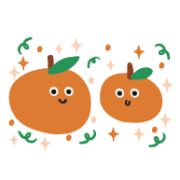 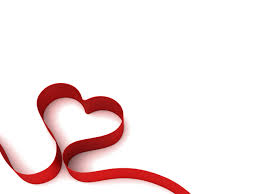 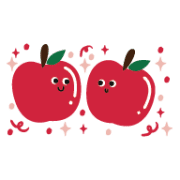   花蓮縣宜昌國民小學親職教育講座           113.04.28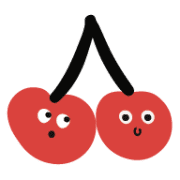 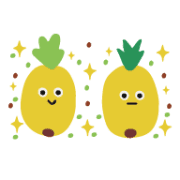   花蓮縣宜昌國民小學親職教育講座        113.04.28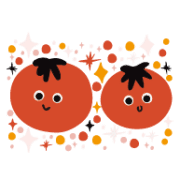 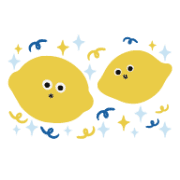 學生姓名就讀班級楊承翰一年4班溫杰翰一年4班黃禹威一年5班楊秉諺一年5班洪呈宇二年2班周黃立誠比禾力力比何二年2班古李信恩二年2班彭湘晴比禾力力比何二年4班洪以婕二年4班李惠晴二年4班平佑鐮二年4班蔡睿恩二年4班潘羽婕二年4班江雨霏二年5班趙晨安二年6班劉宇恒二年6班宋美恩二年6班學生姓名就讀班級涂敬維三年1班張允芊三年1班蔡珮菁三年1班蔡宏逸三年1班陳廣杰三年1班徐澄樂四年2班胡柏正四年3班溫睿恩四年3班鍾竣智四年3班張允文四年4班巫維晞五年2班廖俊儒六年2班黃甜芯六年2班林  鈴六年4班黃詠恩六年4班徐承昊六年4班鄭筑云二年5班學生姓名就讀班級邱惟浩六年5班趙  向 六年5班蕭亦辰六年6班盧梅瑜六年6班鄭語雯六年6班楊銘鴻一年2班呂翌辰一年2班吳佳縈一年2班